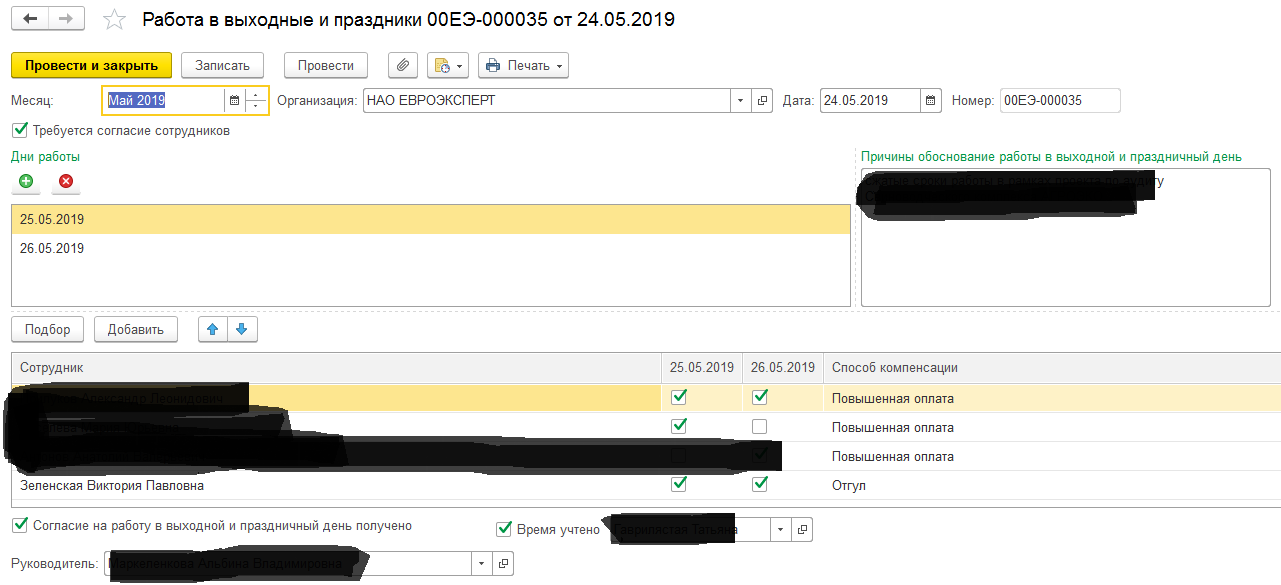 Проведение отгулов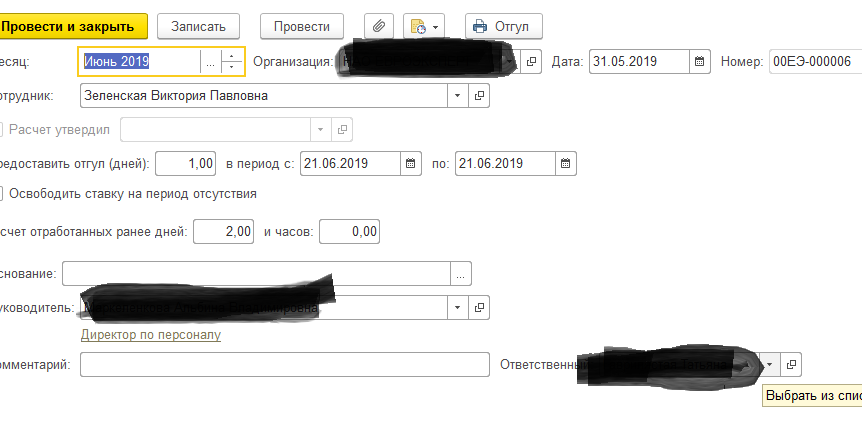 Второй отгул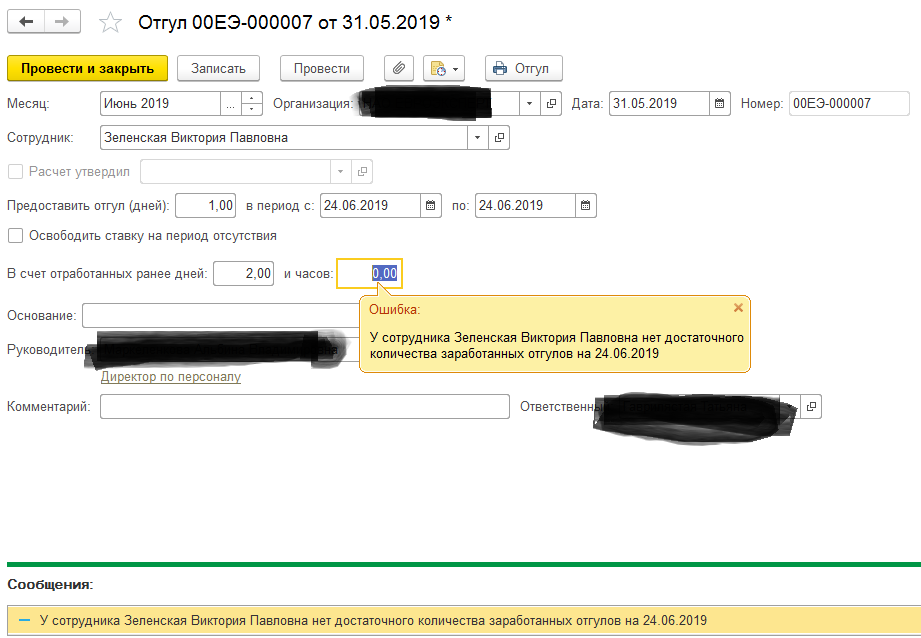 Остатки отпусков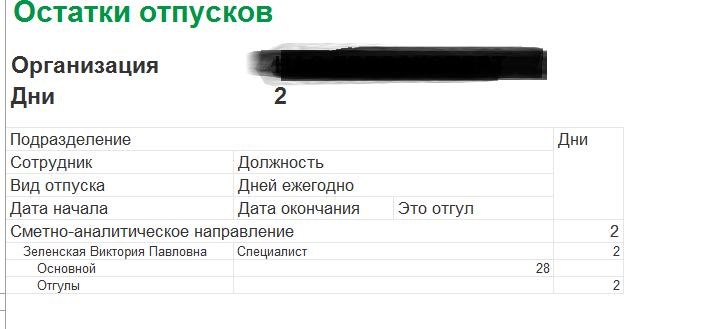 